Publicado en  el 10/02/2014 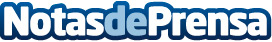 Honda, la marca más fiable según los conductores.Según la encuesta realizada por la Organización de Consumidores y Usuarios (OCU) sobre la fiabilidad de 178 vehículos, Honda es la primera marca más fiable en el sector de la automoción, valoración recogida entre 30.000 conductores procedentes de España, Bélgica, Francia, Italia y Portugal.Datos de contacto:HondaNota de prensa publicada en: https://www.notasdeprensa.es/honda-la-marca-mas-fiable-segun-los-conductores Categorias: Automovilismo Industria Automotriz http://www.notasdeprensa.es